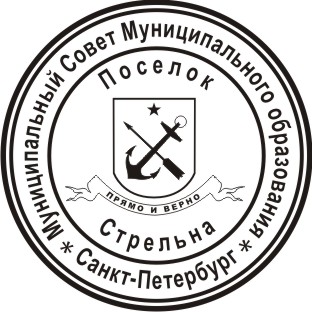 МЕСТНАЯ АДМИНИСТРАЦИЯМУНИЦИПАЛЬНОГО ОБРАЗОВАНИЯ ПОСЕЛОК СТРЕЛЬНАПОСТАНОВЛЕНИЕ (в ред. Постановления от 20.07.2017 № 77)Об утверждении перечня должностей муниципальной службы, предусмотренных статьей 12 Федерального закона от 25.12.2008 № 273-ФЗ «О противодействии коррупции»В соответствии со статьей 12 Федерального закона от 25.12.2008 г. № 273-ФЗ «О противодействии коррупции», пунктом 4 Указа Президента Российской Федерации от 21.07.2010 г. № 925 «О мерах по реализации отдельных положений Федерального закона «О противодействии коррупции»ПОСТАНОВЛЯЮ:1. Утвердить Перечень должностей муниципальной службы, предусмотренных статьей 12 Федерального закона от 25.12.2008 г. № 273-ФЗ «О противодействии коррупции» (Приложение № 1 к настоящему Постановлению).2. Установить, что гражданин, замещавший должность муниципальной службы, включенную в перечень должностей муниципальной службы, при назначении на которые граждане и при замещении которых муниципальные служащие обязаны предоставлять сведения о своих доходах, об имуществе и обязательствах имущественного характера, а также сведения о доходах, об имуществе и обязательствах имущественного характера своих супруги (супруга) и несовершеннолетних детей, утвержденный Постановлением Местной администрации Муниципального образования поселок Стрельна от «11» марта 2015 № 22, в течение двух лет со дня увольнения с должности муниципальной службы:а) имеет право замещать на условиях трудового договора должности в организации и (или) выполнять в данной организации работы (оказывать данной организации услуги) в течение месяца стоимостью более ста тысяч рублей на условиях гражданско-правового договора (гражданско-правовых договоров), если отдельные функции государственного, муниципального (административного) управления данной организацией входили в должностные (служебные) обязанности муниципального служащего, с согласия Комиссии по соблюдению требований к служебному поведению муниципальных служащих Местной администрации Муниципального образования поселок Стрельна и урегулированию конфликта интересов.б) обязан при заключении трудовых договоров и (или) гражданско-правовых договоров на выполнение работ (оказание услуг), в случае, предусмотренном подпунктом «а» настоящего пункта, сообщать работодателю сведения о последнем месте муниципальной службы.3.  Признать утратившим силу Постановление Местной администрации Муниципального образования поселок Стрельна от 21.03.2011 г. № 16 и Постановление Местной администрации Муниципального образования поселок Стрельна от 10.07.2013 № 84 .        Контроль за исполнением настоящего Постановления оставляю за собой.        Настоящее Постановление вступает в силу со дня официального опубликования          (обнародования).Глава Местной администрации                                                                                И.А.Климачева
Приложение № 1 к Постановлению Местной администрации МО пос. Стрельна  от «11» марта 2015 № 23ПЕРЕЧЕНЬмуниципальных должностей и должностей муниципальной службы, предусмотренных статьей 12 Федерального закона от 25.12.2008 г. № 273-ФЗ «О противодействии коррупции» в соответствии с Постановлением Местной администрации Муниципального образования поселок Стрельна от «11» марта 2015 № 23Глава Местной администрации Муниципального образования поселок Стрельна.Заместитель Главы Местной администрации Муниципального образования поселок Стрельна.Главный бухгалтер Местной администрации Муниципального образования поселок Стрельна.Главные специалисты, входящие в штат Местной администрации Муниципального образования поселок Стрельна.Ведущие специалисты, входящие в штат Местной администрации Муниципального образования поселок Стрельна.Специалисты первой категории, входящие в штат Местной администрации Муниципального образования поселок Стрельна.Руководители структурных подразделений Местной администрации Муниципального образования поселок Стрельна. (пункт 7 введен Постановлением от 20.07.2017 № 76)11.03.2015 г.             поселок Стрельна                №  23